Teen Leadership 2019-2020 
Mrs. Rowe  - A1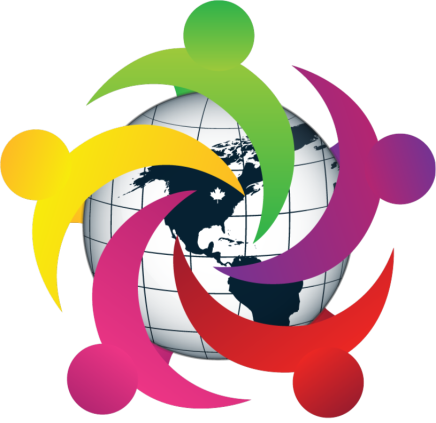 Course DescriptionTeen Leadership is a program in which students develop 21st century skills.  The goal is for each student to be successful in SELF-leadership – leaders FIRST of self and then of others.   In Teen Leadership you will face new challenges that will build your self-confidence by learning how to:Present your best selfBuild meaningful relationshipsCommunicate effectivelySolve problems creativelyAccept personal responsibility for your thoughts, attitudes and actionsThink critically and creatively to make responsible decisionsRealize the importance of principles, standards and beliefsTake risks in order to grow Materials Needed for ClassNotebook and Folder – These are provided by the teacher and stay in class unless needed for work/studyMLC Laptop with Schoology accessA Day in the Life of a Teen Leadership StudentGreeting…Hand shake and a hello!   Journal Entries…At the beginning of every class, we identify the daily KUD and reflect in our journals.  Journaling is important – it is a healthy outlet for our thoughts, ideas and reflections.  Journals are private and for your eyes only.  I will review occasional entries and skim your work looking for a commitment to the task of writing, content is not scored. Good Things….We spend three minutes at the start of each class building relationships.  Good things can be personal victories we (or our teams) have won, a call from a long-time friend, academic achievement, something we are grateful for….the content is up to you.  We always snap to affirm our speakers after they have shared – it is our way of saying, “thank you.”  Mrs. Rowe or the student leader will ask questions to model good interpersonal communication and develop relationships.Learning and Doing….The daily leadership lesson!  Each day the “What are we doing in class” is posted – it will make up the biggest part of our class.Closing…We will end every class period with a launch!  This will include reminders about the lesson from me and a quote from a classmate. We always leave the room with a call and response phrase.Class Procedures  Knowing what is expected keeps everyone happy - procedures allow students to become leaders!   Our class procedures are taught in the first two weeks of class and revisited throughout the year.  With solid classroom procedures – the need for rules is reduced. Key procedures are noted below and others are shared in class.Absences – If you are absent, please identify the dates/days missed and get the KUD online and check with a friend to see if there are notes or other items needed for completion.   If a classmate is unable to help – please see me.Passes – Passes are not issued in the first/last 10 minutes of class.   A student must fill one out and present it for signing when there is a break in the class.  Calling you in – A physical and audible call/sign for us to connect.Checking – A gesture that reminds and supports the goals of the classHanding in work – All work goes in “the bin” over by the windowsFormative work – Scored with a “circle” around the number and identified by upper/lower case on PowerSchool.Summative work – Scored with a “triangle” around the number and identified IN ALL CAPS on PowerSchool.  Summative work is due on the assigned day.  Acceptance of late work varies by assignment.  Assignments – Teen Leadership assignments are posted on Schoology.Packet – this word is NEVER used.  CLASS EXPECTATIONSClass rules are different from room to room….here is what it looks like in A1.  1. Materials  - have required class materials at the start of class – this includes dress code   2. On time – school bells define the start and end of class.2.  Electronics – phones, laptops and headphones should be used only at designated times3.  Food and Drinks – water is fine – snacks are to be eaten in a short amount of time – whole class grazing is not the extectation.4.  Be kind – We are all different and it is a beautiful thing! We will use kind words and actions in A1.  Communication with Mrs. RowePlease connect with me using Schoology.  This provides a place where all messages are recorded and the risk of a bounced email does not exist. AccommodationsPlease speak with me if there are changes I can make to enhance your learning experience.Learning ExperiencesSpeeches:  During the semester, you will present a minimum of five speeches (hopefully more).  Journal Entries: Each day we start class with a writing prompt in the course workbook. Good Things, Class Closing and Good Notes:  These are modeled and explained in depth during class.  Good Notes is often one of the most memorable parts of the class!Skill Development: We practice what we want to perform well.   Skill assignments include goal setting, letter writing, evaluation of case studies and learning to tie a necktie to name a few.Discussion – We often engage in discussions!   The goal is for the class to talk with each other about ideas for growth.  Conversations in class are meant to stimulate critical and creative thinking.Group work – Often times the class is split into groups to work together.   Active Learning – This can be a small project, a challenge or the development of a skit.   You could be reading or debating.   The goal is to have you learn by doing as much as possible!Assessment, Grading and ReportingSummative WorkStudents will be assessed using the following assessment criteria and scale.  The criterion/ criteria that is/are being assessed for any major assignment/assessment will be identified, a rubric will be provided and the student work will be scored on a scale as follows:Knowing and Understanding		8 pointsThinking and Planning			8 pointsSkill Development	 			8 pointsCommunication				8 pointsCategory FP – Formative Practice		8 PointsFormative WorkFormative work may have a criterion score, a check or comments.   Formative work is not an option – all work in class paves a pathway for success.  Formative work may be included in the FP category as evidence of practice and serve as information for students and families.Commitment to Learning ScoreIn addition to the student’s academic performance score (above), students earn a “Commitment to Learning” score assigned at progress reporting time and quarterly. Assignment SubmissionAssignments are not to be emailed.  If an assignment is electronic, it will be posted and submitted via Schoology.  In-class work should be placed in the bin.  Late WorkFormative work –Missing work will be marked on PowerSchool.  If it is handed in late, it will be noted as received/late and scored if relevant.   Students are not downgraded for late work although late work is noted.Summative work –Summative work is due on the assigned day.  Acceptance of late work varies by assignment.  ResubmissionsThe purpose of formative work is to offer you the opportunity to practice the skills you will be summatively assessed on.   I welcome any resubmitting of formative work to check for understanding.  Summative assignments are not available for revision.Plagiarism/Academic Offenses Please see the MLC Student Handbook.Lead with Honor – so you can LIVE with Honor